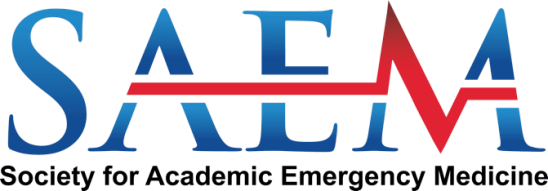 SAEM 2024 Awards  RAMS Excellence in Education Award To the SAEM Awards Committee,  I nominate _________________________________________________________ (Nominee) of ________________________________________________________________ (Institution) for the RAMS Excellence in Education Award in recognition of their demonstrated exceptional aptitude and passion for teaching during residency. Describe the impact the nominee has had on learners through bedside teaching, with supporting evidence. How has the nominee developed new curricula and/or educational innovations?  Describe the nominee’s scholarly works, defined broadly including but not limited to educational research, enhancing knowledge transfer, grant support, textbooks, reviews, etc.). Comment on the nominee’s educational sessions and presentations, with impact assessments.  What recognition or awards has the nominee received in the domain of educational excellence?  What educational leadership activities has the nominee performed?  Please include any additional information about the nominee that supports their qualifications for this award.Sincerely,  Nominator Name: __________________________________________________  Nominator Email: ____________________________  